Российская Федерация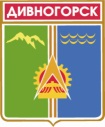 Администрация города ДивногорскаКрасноярского краяП О С Т А Н О В Л Е Н И Е 27.08.2018                                	г. Дивногорск				     №156пО внесении изменений в постановление администрации города Дивногорска от 06.10.2017 № 186п Об утверждении административного регламента «Осуществление муниципального жилищного контроля на территории муниципального образования город Дивногорск» В целях проведения на территории муниципального образования город Дивногорск проверок соблюдения юридическими лицами, индивидуальными предпринимателями и гражданами обязательных требований, установленных в отношении муниципального жилищного фонда федеральными законами, законами Красноярского края в области жилищных отношений, в соответствии с Законом Красноярского края от 07.02.2013 N 4-1047 "О муниципальном жилищном контроле и взаимодействии органов муниципального жилищного контроля с органом государственного жилищного надзора Красноярского края", в соответствии с Жилищным кодексом Российской Федерации, руководствуясь статьёй 43 Устава города Дивногорска,ПОСТАНОВЛЯЮ:Внести в приложение к постановлению администрации города Дивногорска от 06.10.2017 № 186п Об утверждении административного регламента «Осуществление муниципального жилищного контроля на территории муниципального образования город Дивногорск» изменения следующего содержания:Абзац 6 подпункта 4 пункта 15 изложить в следующей редакции:«По основаниям, указанным в абзацах третьем, четвертом подпункта 2 пункта 14 настоящего Регламента, внеплановая проверка юридических лиц индивидуальных предпринимателей может быть проведена органом муниципального контроля после согласования с органом прокуратуры по месту осуществления деятельности таких юридических лиц, индивидуальных предпринимателей. Абзац 7 подпункта 2 пункта 14 приложения к постановлению изложить в следующей редакции: «поступления, в частности посредством системы, в Орган муниципального жилищного контроля обращений и заявлений граждан, в том числе индивидуальных предпринимателей, юридических лиц, информации от органов государственной власти, органов местного самоуправления, выявление в системе информации о фактах нарушения требований правил предоставления, приостановки и ограничения предоставления коммунальных услуг собственникам и пользователям помещений в многоквартирных домах и жилых домах, требований к порядку создания товарищества собственников жилья, жилищного, жилищно-строительного или иного специализированного потребительского кооператива, уставу товарищества собственников жилья, жилищного, жилищно-строительного или иного специализированного потребительского кооператива и порядку внесения изменений в устав такого товарищества или такого кооператива, порядку принятия собственниками помещений в многоквартирном доме решения о выборе юридического лица независимо от организационно-правовой формы или индивидуального предпринимателя, осуществляющих деятельность по управлению многоквартирным домом (далее - управляющая организация), в целях заключения с управляющей организацией договора управления многоквартирным домом, решения о заключении с управляющей организацией договора оказания услуг и (или) выполнения работ по содержанию и ремонту общего имущества в многоквартирном доме, решения о заключении с указанными в части 1 статьи 164 Жилищного кодекса лицами договоров оказания услуг по содержанию и (или) выполнению работ по ремонту общего имущества в многоквартирном доме, порядку утверждения условий этих договоров и их заключения, порядку содержания общего имущества собственников помещений в многоквартирном доме и осуществления текущего и капитального ремонта общего имущества в данном доме, о фактах нарушения управляющей организацией обязательств, предусмотренных частью 2 статьи 162 Жилищного кодекса, о фактах нарушения в области применения предельных (максимальных) индексов изменения размера вносимой гражданами платы за коммунальные услуги, о фактах необоснованности размера установленного норматива потребления коммунальных ресурсов (коммунальных услуг), нарушения требований к составу нормативов потребления коммунальных ресурсов (коммунальных услуг), несоблюдения условий и методов установления нормативов потребления коммунальных ресурсов (коммунальных услуг), нарушения правил содержания общего имущества в многоквартирном доме и правил изменения размера платы за содержание жилого помещения, о фактах нарушения наймодателями жилых помещений в наемных домах социального использования обязательных требований к наймодателям и нанимателям жилых помещений в таких домах, к заключению и исполнению договоров найма жилых помещений жилищного фонда социального использования и договоров найма жилых помещений, о фактах нарушения органами местного самоуправления, ресурсоснабжающими организациями, лицами, осуществляющими деятельность по управлению многоквартирными домами, гражданами требований к порядку размещения информации в системе. Внеплановая проверка по указанным основаниям проводится без согласования с органами прокуратуры и без предварительного уведомления проверяемой организации о проведении внеплановой проверки.Добавить пункт 45.1. следующего содержания: «45.1. На поступившее в государственный орган, орган местного самоуправления или должностному лицу обращение, содержащее предложение, заявление или жалобу, которые затрагивают интересы неопределенного круга лиц, в частности на обращение, в котором обжалуется судебное решение, вынесенное в отношении неопределенного круга лиц, ответ, в том числе с разъяснением порядка обжалования судебного решения, может быть размещен с соблюдением требований части 2 статьи 6 Федерального закона "О порядке рассмотрения обращений граждан Российской Федерации" от 02.05.2006 N 59-ФЗ на официальном сайте данных государственного органа или органа местного самоуправления в информационно – телекоммуникационной сети «Интернет». Добавить пункт 45.2. следующего содержания:  «45.2. В случае поступления в государственный орган, орган местного самоуправления или должностному лицу письменного обращения, содержащего вопрос, ответ на который размещен в соответствии с частью 4 статьи 10 Федерального закона "О порядке рассмотрения обращений граждан Российской Федерации" от 02.05.2006 N 59-ФЗ на официальном сайте данных государственного органа или органа местного самоуправления в информационно – телекоммуникационной сети «Интернет», гражданину, направившему обращение, в течении семи дней со дня регистрации обращения сообщается электронный адрес официального сайта в информационно – телекоммуникационной сети «Интернет», на котором размещен ответ на вопрос, поставленный в обращении, при этом обращение, содержащее обжалование судебного решения, не возвращается».     2. Постановление  подлежит  опубликованию в средствах массовой информации и  размещению на официальном сайте администрации города в информационно–телекоммуникационной сети «Интернет».3. Постановление вступает в силу в день, следующий за днем опубликования.4. Контроль  за  исполнением  постановления  возложить на заместителя  Главы города  Урупаху В.И. Глава города                                                                                                                       Е.Е. Оль 